ГУО “Ясли-сад агр. Лойки”Забава з дзецьмі малодшай групы“У госці прыйшла лялька Марынка”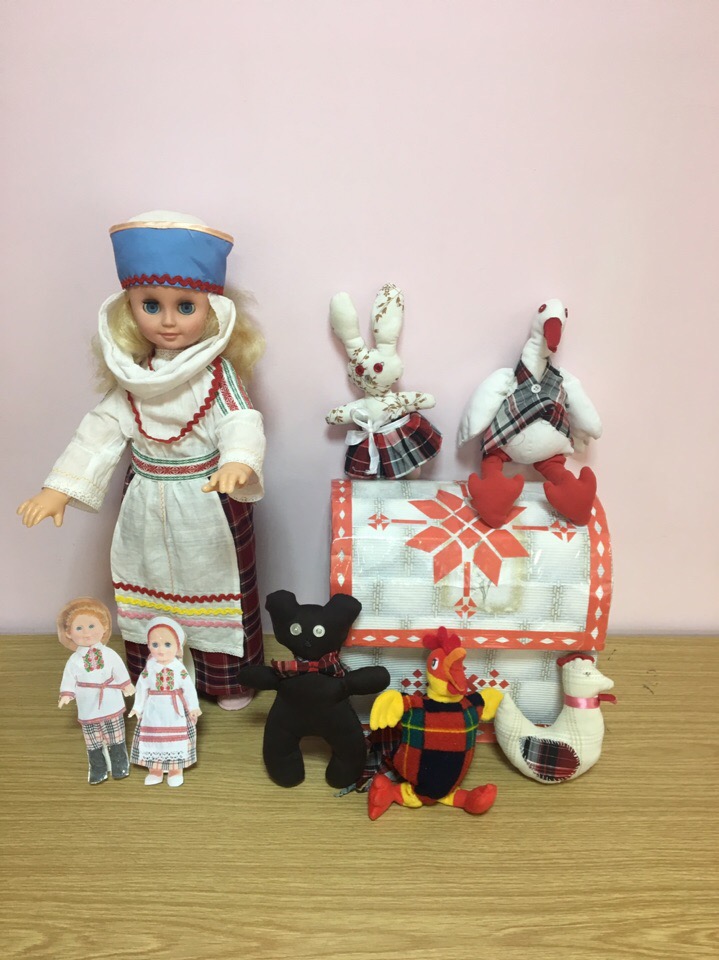                                                         Падрыхтавала: Гузевіч З.З.,                                                                   выхавальнік дашкольнай адукацыі                                                                         1 кваліфікацыйнай катэгорыіЗабава з дзецьмі малодшай групы“У госці прыйшла лялька Марынка”Мета: развіваць уменне у дзяцей разумець змест вершау на беларускай мове, адчуваць маляунічасць казачных вобразау,прывіваць навыкі звязнаго  маулення,жаданне самастойна расказваць верш на памяць.Выхоуваць любоу і павагу да роднай мовы і зямлі.Матэрыял: лялька у беларускім адзенні Марынка, куферак з цацкаміПапярэдняя работа: завучванне з дзецьмі напамяць вершыкау на беларускай мове пра птушак і жывёлін, заклічкі пра сонейка, урыука з песні-калыханкіХод забавыВыхавацель: Дзеці, да вас у госці прыйшла лялька Марынка, прынесла куферак  і хоча з вамі   пагуляць. Але давайце яшчэ запросім да нас сонейка,каб было весялей.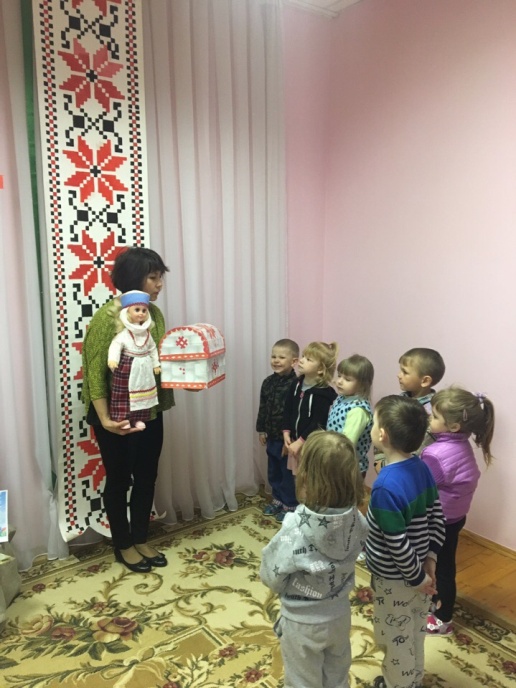 Дзеці расказваюць заклічку:-Сонейка-сонейка,выгляні у акенца,Твае дзеткі плачуць,По каменьчыкам скачуць! (паутараецца 2-3 разы)(Выхавацель з куферка дастае малюнак сонейка).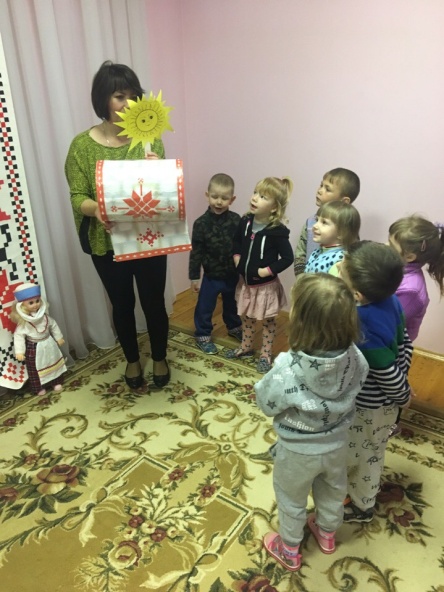 Выхавацель: Зазірнула да нас сонейка і усіх разбудзіла, і у куферку нехта прачнууся! Але Марынка вам толькі тады пакажа, калі вы раскажаце вершыкі.Дзеці расказваюць вершы пра звяроу і птушак:1.Кукареку,певунок,Дзе пашыу ты кажушок?Дзе пашыу ты,раскажы,Малым дзеткам пакажы!2.Мы прынеслі з Наткай,Малачко з аладкай,З,еу усё сабачка і сказау усім: “Дзякуй!”3.Люлі-люлі-люлі,курачкі паснулі,Толькі пеуніку не спіцца,Ранак ён праспаць баіцца!4.Хадзіу бусел па балоту Ён шукау сабе работу,Пахадзіу,не знайшоу,І заплакау і пайшоу!5.Вожык ножкамі туп-туп,Вожык вочкамі луп-луп,А вакол пануе ціш,Вожык чуе у лісьцях мыш!6.Заінька-павярніся,Шэранькі-павярніся,Топні ножкай-заскачы,І у далоні закляшчы!7.Коцік-варкоцік лёг на жывоцік,Лапкі пад вушка-не трэба падушка!8.У куце сядзіць мядзведзь,Хустку вышывае,А лісічка-невялічка хатку падмятае,А каток пячэ аладкі-маслам палівае,Мышанятка жвава гладка яму памагае.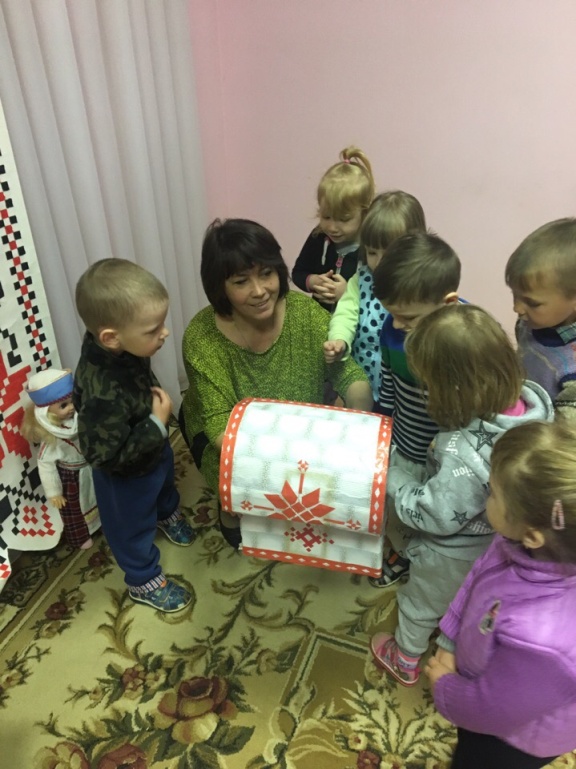 Выхавацель кожнаму дзіцяці дае цацку, пра каго ён расказаву вершык.Далей   прапануе пагуляць разам з цацкамі і лялькай Марынкай у народную гульню “Зацейнікі”	  : “Роуным кругам у карагодзе, будзем мы, сябры, хадзіць,што Марынка нам пакажа, будзем дружна мы рабіць”(дзеці пад беларускую народную музыку выконваюць танцавальныя рухі, якія паказвае выхавацель, паутараюць гульню 3-4 разы).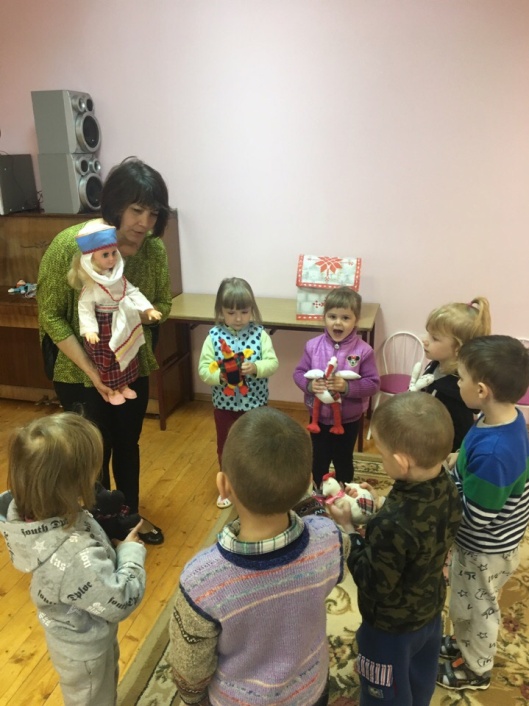 Выхавацель: -Дзеткі, вашы звераняткі натанцаваліся , стаміліся і хочуць спаць. Давайце заспяваем для іх калыханку.Дзеці спяваюць урывак калыханкі “Баю-бай, вачаняты закрывай…” і адыходзяць у группу.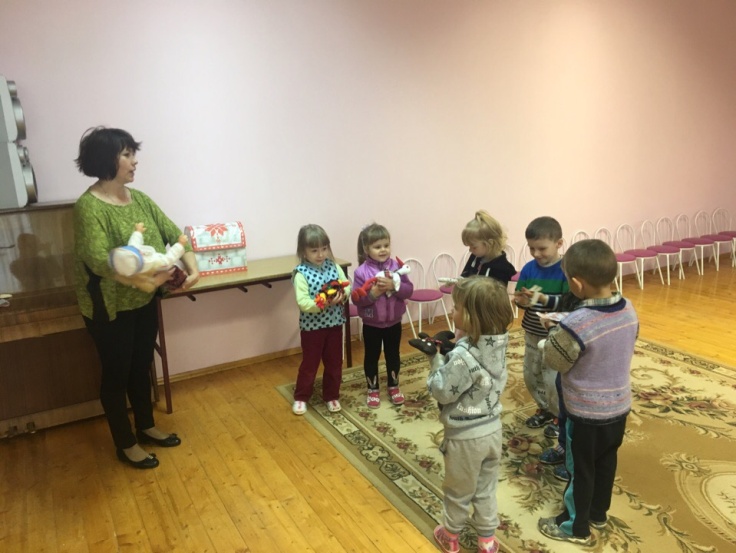 